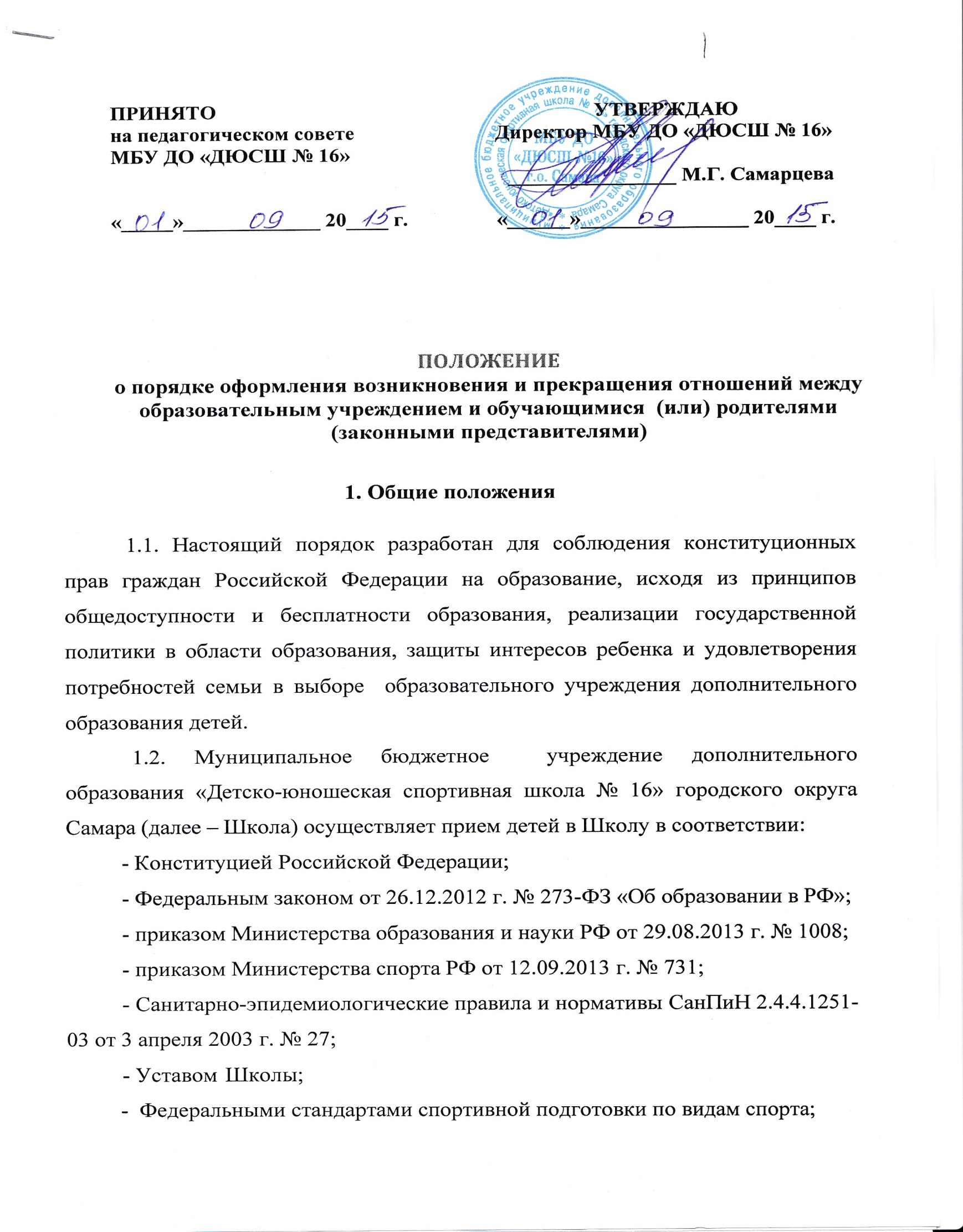 При приёме на этап обучения Школа обязана ознакомить  поступающих и их родителей (законных представителей)  с:Уставом Школы;лицензией на осуществление образовательной деятельности (с приложениями);локальными нормативными актами, регламентирующие организацию образовательного и тренировочного  процессов;дополнительными  общеразвивающими программами;дополнительными  предпрофессиональными программами;сроками приема документов для обучения по образовательным программам в соответствующем  году;Документами, регламентирующими права и обязанности  обучающихся.Школа предоставляет родителям (законным представителям) возможность ознакомиться с содержанием образовательной программы и другими	документами,	регламентирующими	организацию образовательного процесса.При организации приема поступающих руководитель Школы обеспечивает соблюдение их прав, прав их законных представителей, установленных законодательством  Российской Федерации.Школа осуществляющая  образовательную деятельность, реализует образовательные программы в течение всего календарного года, включая каникулярное время.II. Порядок приёма и условия зачисления учащихся в  школуПрием детей осуществляется на основании письменного заявления поступающих достигших 14-летнего возраста или их родителей (законных представителей), при отсутствии медицинских противопоказаний о состоянии   здоровья   ребенка,   в   возрасте   преимущественно   с  6-летнеговозраста до возраста 18 лет включительно (в отдельных случаях от 4 лет до  21 года).Сроки приема документов в учебном году устанавливается с 1 сентября по 30 сентября, а также добор в группу в течении всего учебного года. Зачисление воспитанников в Школу осуществляется по решению Педагогического совета и оформляется приказом по Школе.Зачисление в Школу оформляется приказом Школы. Решение о зачислении (отчислении) принимает директор Школы в соответствии с установленным порядком.Зачисление детей для обучения по дополнительным общеобразовательным и предпрофессиональным программам в области физической культуры и спорта осуществляется при отсутствии противопоказаний к занятию соответствующим видом спорта.Родители (законные представители) детей, эмансипированные несовершеннолетние при приёме в Школу должны представить следующие документы:заявления эмансипированного несовершеннолетнего, родителей (законных представителей) детей;медицинское заключение о состоянии здоровья ребенка;-копия свидетельства о рождении или копия паспорта эмансипированного несовершеннолетнего;заявление о согласии на обработку персональных данных детей или эмансипированных несовершеннолетних;две фотографии размером 3х4 см.Администрация школы может отказать гражданам в приеме их детей в образовательное учреждение:по причине несоответствия возраста;при наличии медицинских  противопоказаний;по решению приёмной или апелляционной комиссий.Обучение в Школе включает пять этапов:на спортивно-оздоровительном этапе (до 18 лет) группы формируются как из вновь зачисляемых в Школу детей, так из детей, не имеющих по каким-либо причинам возможности продолжать занятия на других этапах подготовки, но желающих заниматься избранным видам спорта;на этап начальной подготовки (на 1 год) зачисляются здоровые дети;на этап начальной подготовки (2-3 года) зачисляются здоровые дети прошедшие до этого начальную подготовку 1-го года обучения, переданных из федераций по виду спорта и успешно сдавшие контрольно-переводные нормативы по общей и специальной физической подготовке, установленных учебной программойна учебно-тренировочный этап (до 5 лет) зачисляются только практически здоровые дети, прошедшие необходимую подготовку на этапе начальной подготовки не менее двух лет или переданных из федераций по виду спорта, при условии выполнения ими контрольно-переводных нормативов по общей и специальной физической подготовке, установленных учебной программой. Дети, не прошедшие конкурсный отбор, могут продолжать занятия в спортивно-оздоровительных группах до 18-летнего возраста;на этап спортивного совершенствования (до 3 лет) зачисляются на конкурсной основе дети, прошедшие спортивную подготовку не менее 4-х лет, не имеющих медицинских противопоказаний, выполнившие требования по спортивной подготовке (1 взрослый разряд для игровых видов спорта, кандидат в мастера спорта России);Организация образовательного процессаОрганизация образовательного процесса в Школе регламентируется учебными планами, годовым календарным учебным графиком и расписаниями занятий на этапах спортивно-оздоровительном, начальной подготовки и учебно-тренировочном, а также индивидуальными планами на этапах спортивного совершенствования и высшего спортивного мастерства, разрабатываемыми и утверждаемыми в установленном порядке.Учебно-воспитательный процесс, строится на педагогически обоснованном выборе педагогическими работниками программ, средств, форм и методов обучения и воспитания. Поощряется использование авторских программ, инновационных технологий и методик. В Школе могут создаваться секции, кружки, другие самостоятельные объединения без прав юридического лица.Школа самостоятельно разрабатывает программу своей деятельности с учетом запросов детей, потребностей семей, образовательных учреждений, детских и молодежных общественных объединений, особенностей социально-экономического развития городского округа Самара.Продолжительность обучения в школе определяется нормативными сроками освоения общеобразовательных дополнительных программ и составляет:спортивно-оздоровительный этап – до 18 лет;этап начальной подготовки - 3 года;тренировочный этап – 5 лет;этап спортивного совершенствования – до 21 года.Проведение занятий в Школе организуется по группам. Численный состав групп устанавливается в соответствии с законодательством.Обучающиеся в Школе обязаны:Соблюдать правила Школы, добросовестно заниматься.Бережно относиться к имуществу Школы.Уважать честь и достоинство других детей и работников Школы.Выполнять требования работников Школы по соблюдению правил внутреннего распорядка, правил техники безопасности в Школе.Стремиться к постоянному совершенствованию личности, к самообразованию и самореализации.Осознанно относиться к вопросам охраны собственного здоровья и здоровья окружающих людей.Быть аккуратными, находиться в Школе в опрятном и чистом виде.Обучающиеся в Школе имеют право на:охрану жизни и здоровья;защиту от всех форм физического и психического насилия;бесплатное пользование материально-техническими ресурсами, сооружениями Школы;получение дополнительных (в том числе платных) образовательных услуг;обучение по индивидуальным учебным планам и ускоренный курс обучения;уважение человеческого достоинства, защиту от всех форм физического и психического насилия, оскорбления личности, охрану жизни и здоровья;свободу совести и информации;свободное выражение собственных взглядов и убеждений;участвовать в муниципальных, региональных, межрегиональных, Всероссийских, международных соревнованиях и олимпиадах;посещение по своему выбору мероприятий, которые проводятся в организации, осуществляющей образовательную деятельность, и не предусмотрены учебным планом, в порядке, установленном локальными нормативными актами;участие в управлении Школой;Обучающимся запрещается.Приносить, передавать и использовать оружие, спиртные напитки, табачные изделия, наркотические и токсические вещества, вещества,  ведущие к взрывам и возгораниям.Применять физическую силу для выяснения отношений.Совершать любые действия, влекущие за собой опасность для окружающих, для собственной жизни и здоровья.Употреблять грубые выражения по отношению к другим детям и работникам Школы.Дисциплина в Школе поддерживается на основе взаимного уважения человеческого достоинства детей и работников Школы. Применение методов физического и психического воздействия по отношению к детям не допускается.Прекращения отношений между образовательным учреждением и обучающимися (или) родителями (законными представителями)Воспитанники могут быть отчислены из Школы в следующих случаях:завершение освоения образовательных программ;получение медицинского заключения о состоянии здоровья ребенка, препятствующем дальнейшему пребыванию в Школе;заявление эмансипированного несовершеннолетнего, родителей (законных представителей) обучающегося о добровольном отчислении;систематическое	невыполнение	эмансипированным несовершеннолетним, родителями (законными представителями Устава Школы.7.2	Отчисление	из	Школы	осуществляется	по	решению Педагогического совета и оформляется приказом директора Школы.